III. SPIRIT OPEN2014KARTALFIGYELEM!Az előnevezést minden klubnak le kell adnia a megadott határidőre, módosítást (sérülés, betegség esetén) csak ezektől a kluboktól fogadunk el! A csütörtöki (2014. 04. 03.) sorsolás után módosításra csak 2000 HUF módosítási díj ellenében van lehetőség!Versenyszámok leírásaFormagyakorlatA verseny egyenes kieséses rendszerben zajlik. Minden színes öves kategóriában a selejtezők során egy kötelező formagyakorlatot kell bemutatni (Gyermek: 9-8-7.gup: Dan-Gun, 6-5-4. gup: Won-Hyo, 3-2-1 gup Hwa-Rang, Serdülő: 8-7 gup: Dan-Gun, 6-5-4 gup: Won-Hyo, 3-2-1.gup: Hwa-Rang. Ifjúsági: 8-7-6-5 gup: Dan-Gun, 4-3-2-1 gup Yul-Gok, Felnőtt: 8-7-6-5 gup: Do-San, 4-3-2-1 gup: Yul-Gok ), a döntőben mindkét versenyző egy, a vezető bíró által kijelölt formagyakorlatot mutatja be. A fekete öves versenyzők mind a selejtezőben, mind a döntőben egy, a vezető bíró által kijelölt  formagyakorlatot mutatják be. SzabadküzdelemGyermek kategóriában (2004.01.01. után született versenyzők) 4 fős fiú és 4 fős lány csoportok lesznek kialakítva kor, súly, tudás alapján. A küzdelmek körmérkőzéses rendszerben zajlanak, a kategória minden indulója 1., 2., vagy a két 3. hely valamelyikét nyerheti meg.A verseny egyenes kieséses rendszerben zajlik. Küzdelmi idők az egyes korcsoportokban:Menetek közötti pihenő idő 1 perc.Felszerelés:Ruházat: Kényelmes küzdőruha + öv (lehetőség szerint), mely nem tartalmazhat zipzárt, csatot, gombot, patentot. Védőfelszerelések:	Kötelező: kézvédő, lábfejvédő, ifjúsági és felnőtt korcsoportnál fogvédő, szuszpenzor.Javasolt: fejvédő, sípcsontvédő, nőknél mellvédő.A Szabadküzdelem szabályai:A küzdelem „light contact” szabályrendszer alapján zajlik, vagyis a támadások félerővel, kontrolláltan történnek. A törzs és a fej támadható elölről és oldalról, a nyak oldalról ököllel, lábfejjel, lábéllel, sarokkal illetve a sípcsont végével. Csak a nyitott oldal támadása megengedett. Mind kéz és lábtechnika esetén csak öv (csípőmagasság) feletti szekció támadható! Az agresszív, túl erőszakos, túlzott erővel végrehajtott technikák alkalmazása esetén a versenyzőt meginthetik vagy akár le is léptethetik.Pontozás 1 pontot ér:Ütéstechnika középső vagy felső szekcióra.Ugró ütés (mind két láb a levegőben) középső vagy felső szekcióra.2 pontot ér:Lábtechnika középső szekcióra.Ugró rúgás középső szekcióra.3 pontot ér:Lábtechnika felső szekcióra.Ugró rúgás felső szekcióra.Csak az a találat ér pontot, amelyiket kontrolláltan, pontosan, gyorsan, megfelelő erővel (light contact) és precízen hajtanak végre.
Diszkvalifikáció 
Leléptetik azt a versenyzőt, akiA bíró utasításait semmibe veszi.Full contactban küzd.Három pontlevonása van.Alkohol vagy drog hatása alatt áll.Pontlevonás 
Egy pontot vonnak le attól a versenyzőtől, akiInzultálja az ellenfelétElveszti a nyugalmátHarap, karmolKönyökkel, térddel, fejjel támadEleső ellenfelet támadTiltott felületet támad erőből, szándékosan3 figyelmeztetést kapSzándékosan fog, rántTúl erős kontakttal támadLábsöprést hajt végreFigyelmeztetés 
Figyelmeztetést kap az a versenyző, akiTiltott felületet támad, nem szándékosanMindkét lábával kilép a pástrólElesikEllöki ellenfelétSebesülést, vagy találatot színlelFeltűnően elkerüli a küzdelmetA Küzdelem folyamataA küzdelem megkezdéséhez a versenyzők az előre kijelölt helyeken állnak fel (piros, kék oldal). A versenyzőket az övük (öltözetük) hátsó részére kötött piros, illetve kék szalag különbözteti meg. A vezetőbíró vezényszavára meghajolnak először a zsűri (annak hiányában a vezetőbíró), majd egymás felé. A küzdelem a vezetőbíró „SHI-JAK” vezényszavára indul. A versenyzők folyamatosan küzdenek a menet végéig, illetve a bíró „HAECHYO” utasításáig. Ekkor a küzdelmet abba kell hagyni, és helyben maradni a küzdelem újraindításáig, mely a „GAE-SOK” vezényszóra történik. Ha az egyik versenyző elhagyja a küzdőteret, az újraindítás 1 méterrel a vonalon belül történik. A küzdelmi idő elteltével az időmérő jól hallhatóan jelez a vezetőbírónak, a mérkőzés viszont csak a vezetőbíró „GOMAN” vezényszavára ér véget. A tiszteletadás most fordított sorrendben zajlik le, majd az eredményt kihirdetik. Döntetlen helyzetben a figyelmeztetéseket és/vagy mínusz pontokat nem viszik tovább.További információkNevezési lapok kitöltése:	Minden Gyermek versenyző nevezési szándékát az 1. számú nevezési lapon kell jelezni, mind formagyakorlat, mind küzdelem versenyszámokban egyaránt. Az összes többi korcsoport (serdülő, ifjúsági, felnőtt) nevezését a 2. számú nevezési lapon kell leadni. A nevezési lap megfelelő mezőjében. ’X’-el kell jelölni, hogy az adott versenyző milyen versenyszámokban szeretne nevezni.A versenyen történő sportsérülésekért a szervezők felelősséget nem vállalnak, a felkészítő edző felelőssége a sportorvosi igazolás megléte és a versenyző egészségi állapotának előzetes felmérése. Baleseti biztosítás kötése ajánlott. A versenyen mindenki saját felelősségére (18 éven aluliak szülői engedéllyel) vehet részt. A szülői engedélyek meglétét nem ellenőrizzük, azok meglétéért a klubvezető illetve az edző felel.A verseny egész ideje alatt az orvosi felügyelet biztosított.A verseny helyszínén BÜFÉ üzemel.A verseny ideje alatt a III. SPIRIT OPEN Nyílt Harcművész Bajnokság pólója több színben is megvásárolható.Tervezett programFigyelem! Ez a tervezett program, de a szervezők a program változtatásának jogát fenntartják.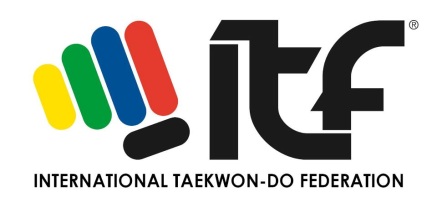 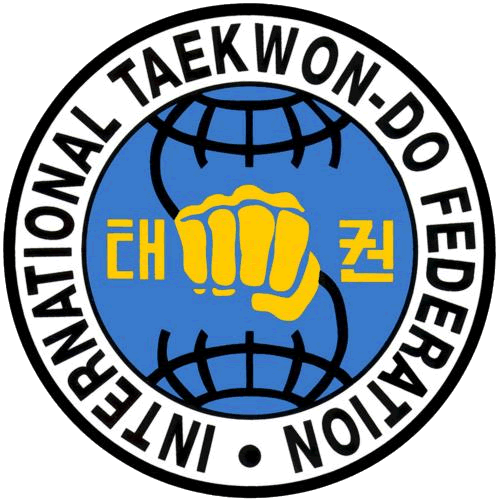 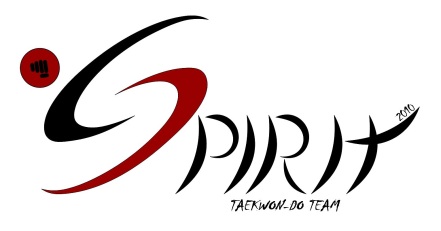 Verseny megnevezése:III. SPIRIT OPEN – Nyílt Taekwon-do Bajnokság – 2014Rendező szervezet:TKD Spirit EgyesületRendező:Bírói kar vezetője:Szász Péter V.DanKovács Zoltán III. DanElérhetőség:Szász Péter +36-20-398-5391E-mail: szasz.peter.tkd@gmail.comVerseny időpontja:2014. április 5.Verseny helyszíne:Kovács László Sportcsarnok 2173 Kartal, Iskola tér 1.Korosztályok:Gyermek: 2004.01.01. – 2009.01.01 között születettekSerdülő: 2000.01.01 – 2003.12.31 között születettekIfjúsági: 1996.01.01-1999.12.31 között születettek Felnőtt: 1995.12.31 előtt születettekVersenyszámok:Formagyakorlat Szabadküzdelem az ITF Taekwon-do versenyszabályai alapján: Gyermek / Serdülő / Ifjúsági / Felnőtt kategóriákbanMinimális övfokozat:nincsDíjazás:Gyermek kategóriában 4 fős csoportok lesznek kialakítva, minden versenyző az 1., 2. vagy a két 3. hely egyikét nyeri el az eredményei alapján.Serdülő, Ifjúsági és Felnőtt kategóriában: 1., 2. és két 3. helyezés lesz kiosztva.Bíráskodás:A Magyar ITF Taekwon-do Szövetség bírói, felkérés alapján.Nevezési díj:Gyermek / Serdülő: 3000 HUFIfjúsági / Felnőtt: 4000 HUFNevezési határidő:Előnevezés: 2014. március 28. péntek 24:00Módosítás: 2014. április 2. szerda 24:00Nevezési cím:SpiritOpen2014@tkdspirit.huIndulási feltételek:A kiírásban szereplő korIdőben leadott nevezésNevezési díj befizetéseKüzdelemhez VERSENYEZHET orvosi igazolásGyermek 9-8-7 gup, (Dan-Gun) 6-5-4 gup, (Won-Hyo) 3-2-1 gup (Hwa-Rang) Serdülő 8-7 gup, (Dan-Gun) 6-5-4 gup, (Won-Hyo) 3-2-1 gup (Hwa-Rang) Ifjúsági 8-5.gup (Dan-Gun) 4-1.gup (Yul-Gok)I.dan II.dan Felnőtt 8-5.gup (Do-San)4-1.gup (Yul-Gok)I.dan II.dan III.dan Súlycsoportok:Serdülő fiú (kg):-35, -42, -48, -55, +55Serdülő lány (kg):-32, -38, -44, -50, +50Ifjúsági fiú (kg):-50, -56, -62, -68, -75, +75Ifjúsági lány (kg):-45, -50, -55, -60, -65, +65Felnőtt férfi (kg):-57, -63, -70, -78, -85, +85Felnőtt nő (kg):-50, -56, -62, -68, -75, +75GyermekSerdülőIfjúságiFelnőttSelejtező:1 X 1.5 perc1 X 2 perc1 X 2 perc1 X 2 percDöntő:2 X 1 perc2 X 1.5 perc2 X 2 perc2 X 2 percÓvás:AETF szabályrendszer szerint.Összevonás:A leadott nevezések alapján, ha egy kategóriában csak egy versenyző nevezett automatikusan összevonjuk egy másik kategóriával. Szállás:Minden csapat egyénileg szervezi.2014.04.04. Péntek: 18:00-20:00 óráig:  Regisztráció, mérlegelés.2014.04.05. Szombat: Versenynap07:00-8:30-ig: Regisztráció, mérlegelés8:30-9:00-ig: Technikai értekezlet.09:00- Gyermek és Serdülő, Ifi, Felnőtt formagyakorlat,selejtezők, döntők, Gyermek, Serdülő küzdelem selejtezők és döntők, Ifjúsági selejtezők.13:00-14:00: Eredményhirdetés, bíróknak ebédszünet.14:00- 14:15-ig: Megnyitó ünnepség.14:15- A verseny folytatása: ifjúsági és Felnőtt küzdelmek.Az eredményhirdetések a délutáni szakaszban óránként, a versenyszámokkal párhuzamosan történnek.18:00 A verseny zárásaszámú nevezési lapIII. SPIRIT OPEN - NEVEZÉSI LAPGYERMEKEK RÉSZÉREszámú nevezési lapIII. SPIRIT OPEN - NEVEZÉSI LAPGYERMEKEK RÉSZÉREszámú nevezési lapIII. SPIRIT OPEN - NEVEZÉSI LAPGYERMEKEK RÉSZÉREszámú nevezési lapIII. SPIRIT OPEN - NEVEZÉSI LAPGYERMEKEK RÉSZÉREszámú nevezési lapIII. SPIRIT OPEN - NEVEZÉSI LAPGYERMEKEK RÉSZÉRE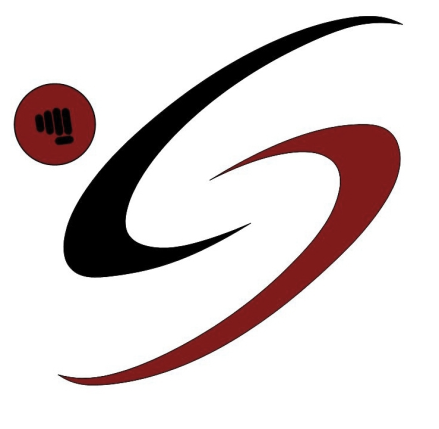 KLUB NEVE:KAPCSOLATTARTÓ NEVE, ELÉRHETŐSÉGE:BÍRÓ/BÍRÓK NEVE, ÖVFOKOZATA:NÉVFIÚ/LÁNYSzületési idő (év.hó.nap.)SúlySúlyÖvfokozatÖvfokozatFormaFormaKüzdelemVersenyző értékelése (1-10), csak küzdelemhez1.2.3.4.5.6.7.8.9.10.Kérem az edzőket, hogy a gyermek versenyzők súlyát pontosan adják meg, mérlegelés már nem lesz a versenyen, ezért fontos a pontos érték! Szúrópróba szerű mérlegelés lehetséges, maximum 5%-os pluszt fogadunk el.Azt, hogy melyik versenyszámban szeretne indulni a versenyző X-el jelöljétek.A versenyző értékelésénél kérem feltétlen írjatok megjegyzéseket, pl.: 2. első versenye, könnyen elsírja magát, 3. technikailag ügyes, de küzdelemben bátortalan, 5. övfokozatához, korához képest átlagosan küzd, második versenye, 6. első versenye lesz, de bátran felveszi a harcot, jó mozgású, 8. szereti a kihívást, rutinos versenyző, 10. A kategóriájában az ország legjobbja.Kérem az edzőket, hogy a gyermek versenyzők súlyát pontosan adják meg, mérlegelés már nem lesz a versenyen, ezért fontos a pontos érték! Szúrópróba szerű mérlegelés lehetséges, maximum 5%-os pluszt fogadunk el.Azt, hogy melyik versenyszámban szeretne indulni a versenyző X-el jelöljétek.A versenyző értékelésénél kérem feltétlen írjatok megjegyzéseket, pl.: 2. első versenye, könnyen elsírja magát, 3. technikailag ügyes, de küzdelemben bátortalan, 5. övfokozatához, korához képest átlagosan küzd, második versenye, 6. első versenye lesz, de bátran felveszi a harcot, jó mozgású, 8. szereti a kihívást, rutinos versenyző, 10. A kategóriájában az ország legjobbja.Kérem az edzőket, hogy a gyermek versenyzők súlyát pontosan adják meg, mérlegelés már nem lesz a versenyen, ezért fontos a pontos érték! Szúrópróba szerű mérlegelés lehetséges, maximum 5%-os pluszt fogadunk el.Azt, hogy melyik versenyszámban szeretne indulni a versenyző X-el jelöljétek.A versenyző értékelésénél kérem feltétlen írjatok megjegyzéseket, pl.: 2. első versenye, könnyen elsírja magát, 3. technikailag ügyes, de küzdelemben bátortalan, 5. övfokozatához, korához képest átlagosan küzd, második versenye, 6. első versenye lesz, de bátran felveszi a harcot, jó mozgású, 8. szereti a kihívást, rutinos versenyző, 10. A kategóriájában az ország legjobbja.Kérem az edzőket, hogy a gyermek versenyzők súlyát pontosan adják meg, mérlegelés már nem lesz a versenyen, ezért fontos a pontos érték! Szúrópróba szerű mérlegelés lehetséges, maximum 5%-os pluszt fogadunk el.Azt, hogy melyik versenyszámban szeretne indulni a versenyző X-el jelöljétek.A versenyző értékelésénél kérem feltétlen írjatok megjegyzéseket, pl.: 2. első versenye, könnyen elsírja magát, 3. technikailag ügyes, de küzdelemben bátortalan, 5. övfokozatához, korához képest átlagosan küzd, második versenye, 6. első versenye lesz, de bátran felveszi a harcot, jó mozgású, 8. szereti a kihívást, rutinos versenyző, 10. A kategóriájában az ország legjobbja.Kérem az edzőket, hogy a gyermek versenyzők súlyát pontosan adják meg, mérlegelés már nem lesz a versenyen, ezért fontos a pontos érték! Szúrópróba szerű mérlegelés lehetséges, maximum 5%-os pluszt fogadunk el.Azt, hogy melyik versenyszámban szeretne indulni a versenyző X-el jelöljétek.A versenyző értékelésénél kérem feltétlen írjatok megjegyzéseket, pl.: 2. első versenye, könnyen elsírja magát, 3. technikailag ügyes, de küzdelemben bátortalan, 5. övfokozatához, korához képest átlagosan küzd, második versenye, 6. első versenye lesz, de bátran felveszi a harcot, jó mozgású, 8. szereti a kihívást, rutinos versenyző, 10. A kategóriájában az ország legjobbja.Kérem az edzőket, hogy a gyermek versenyzők súlyát pontosan adják meg, mérlegelés már nem lesz a versenyen, ezért fontos a pontos érték! Szúrópróba szerű mérlegelés lehetséges, maximum 5%-os pluszt fogadunk el.Azt, hogy melyik versenyszámban szeretne indulni a versenyző X-el jelöljétek.A versenyző értékelésénél kérem feltétlen írjatok megjegyzéseket, pl.: 2. első versenye, könnyen elsírja magát, 3. technikailag ügyes, de küzdelemben bátortalan, 5. övfokozatához, korához képest átlagosan küzd, második versenye, 6. első versenye lesz, de bátran felveszi a harcot, jó mozgású, 8. szereti a kihívást, rutinos versenyző, 10. A kategóriájában az ország legjobbja.Kérem az edzőket, hogy a gyermek versenyzők súlyát pontosan adják meg, mérlegelés már nem lesz a versenyen, ezért fontos a pontos érték! Szúrópróba szerű mérlegelés lehetséges, maximum 5%-os pluszt fogadunk el.Azt, hogy melyik versenyszámban szeretne indulni a versenyző X-el jelöljétek.A versenyző értékelésénél kérem feltétlen írjatok megjegyzéseket, pl.: 2. első versenye, könnyen elsírja magát, 3. technikailag ügyes, de küzdelemben bátortalan, 5. övfokozatához, korához képest átlagosan küzd, második versenye, 6. első versenye lesz, de bátran felveszi a harcot, jó mozgású, 8. szereti a kihívást, rutinos versenyző, 10. A kategóriájában az ország legjobbja.Kérem az edzőket, hogy a gyermek versenyzők súlyát pontosan adják meg, mérlegelés már nem lesz a versenyen, ezért fontos a pontos érték! Szúrópróba szerű mérlegelés lehetséges, maximum 5%-os pluszt fogadunk el.Azt, hogy melyik versenyszámban szeretne indulni a versenyző X-el jelöljétek.A versenyző értékelésénél kérem feltétlen írjatok megjegyzéseket, pl.: 2. első versenye, könnyen elsírja magát, 3. technikailag ügyes, de küzdelemben bátortalan, 5. övfokozatához, korához képest átlagosan küzd, második versenye, 6. első versenye lesz, de bátran felveszi a harcot, jó mozgású, 8. szereti a kihívást, rutinos versenyző, 10. A kategóriájában az ország legjobbja.Kérem az edzőket, hogy a gyermek versenyzők súlyát pontosan adják meg, mérlegelés már nem lesz a versenyen, ezért fontos a pontos érték! Szúrópróba szerű mérlegelés lehetséges, maximum 5%-os pluszt fogadunk el.Azt, hogy melyik versenyszámban szeretne indulni a versenyző X-el jelöljétek.A versenyző értékelésénél kérem feltétlen írjatok megjegyzéseket, pl.: 2. első versenye, könnyen elsírja magát, 3. technikailag ügyes, de küzdelemben bátortalan, 5. övfokozatához, korához képest átlagosan küzd, második versenye, 6. első versenye lesz, de bátran felveszi a harcot, jó mozgású, 8. szereti a kihívást, rutinos versenyző, 10. A kategóriájában az ország legjobbja.Kérem az edzőket, hogy a gyermek versenyzők súlyát pontosan adják meg, mérlegelés már nem lesz a versenyen, ezért fontos a pontos érték! Szúrópróba szerű mérlegelés lehetséges, maximum 5%-os pluszt fogadunk el.Azt, hogy melyik versenyszámban szeretne indulni a versenyző X-el jelöljétek.A versenyző értékelésénél kérem feltétlen írjatok megjegyzéseket, pl.: 2. első versenye, könnyen elsírja magát, 3. technikailag ügyes, de küzdelemben bátortalan, 5. övfokozatához, korához képest átlagosan küzd, második versenye, 6. első versenye lesz, de bátran felveszi a harcot, jó mozgású, 8. szereti a kihívást, rutinos versenyző, 10. A kategóriájában az ország legjobbja.Kérem az edzőket, hogy a gyermek versenyzők súlyát pontosan adják meg, mérlegelés már nem lesz a versenyen, ezért fontos a pontos érték! Szúrópróba szerű mérlegelés lehetséges, maximum 5%-os pluszt fogadunk el.Azt, hogy melyik versenyszámban szeretne indulni a versenyző X-el jelöljétek.A versenyző értékelésénél kérem feltétlen írjatok megjegyzéseket, pl.: 2. első versenye, könnyen elsírja magát, 3. technikailag ügyes, de küzdelemben bátortalan, 5. övfokozatához, korához képest átlagosan küzd, második versenye, 6. első versenye lesz, de bátran felveszi a harcot, jó mozgású, 8. szereti a kihívást, rutinos versenyző, 10. A kategóriájában az ország legjobbja.Kérem az edzőket, hogy a gyermek versenyzők súlyát pontosan adják meg, mérlegelés már nem lesz a versenyen, ezért fontos a pontos érték! Szúrópróba szerű mérlegelés lehetséges, maximum 5%-os pluszt fogadunk el.Azt, hogy melyik versenyszámban szeretne indulni a versenyző X-el jelöljétek.A versenyző értékelésénél kérem feltétlen írjatok megjegyzéseket, pl.: 2. első versenye, könnyen elsírja magát, 3. technikailag ügyes, de küzdelemben bátortalan, 5. övfokozatához, korához képest átlagosan küzd, második versenye, 6. első versenye lesz, de bátran felveszi a harcot, jó mozgású, 8. szereti a kihívást, rutinos versenyző, 10. A kategóriájában az ország legjobbja.